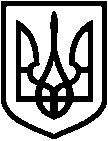 СВАТІВСЬКА РАЙОННА ДЕРЖАВНА АДМІНІСТРАЦІЯ ЛУГАНСЬКОЇ ОБЛАСТІРОЗПОРЯДЖЕННЯголови районної державної адміністрації27.08.2018                                     м. Сватове                                            № 616Про надання дозволу на виготовлення технічної документації із землеустрою щодо встановлення меж земельної ділянки в натурі (на місцевості) гр. Д                 . (рілля, пай № 50, Рудівська сільська рада)	Розглянувши заяву гр. Б                                від 30 липня 2018 року (додається), представника гр. Д                      відповідно до довіреності від 16 липня 2018 року, зареєстрованої в реєстрі Рудівської сільської ради за № 85, про надання дозволу на виготовлення технічної документації із землеустрою щодо встановлення меж земельної ділянки в натурі (на місцевості) із земель колгоспу ім. 1-го Травня, розташованої за межами населених пунктів, на території, яка за даними Державного земельного кадастру враховується у Рудівській сільській раді Сватівського району Луганської області, керуючись статтею 119 Конституції України, статтями 17, 81, 184, 186, пунктами 2, 16, 17 розділу Х «Перехідні положення» Земельного кодексу України, статтями 5, 7 Закону України «Про порядок виділення в натурі (на місцевості) земельних ділянок власникам земельних часток (паїв)», Законом України «Про землеустрій», пунктом 6 розділу ІІ «Прикінцеві та перехідні положення» Закону України «Про внесення змін до деяких законодавчих актів України щодо розмежування земель державної та комунальної власності» від 6 вересня 2012 року № 5245-VI та статтями 21, 41 Закону України «Про місцеві державні адміністрації»:	Надати гр. Д      , спадкоємиці земельної частки (пай 
№ 50, рілля), на яку видано сертифікат на право на земельну частку (пай) серії ЛГ № 0072394, із земель колгоспу ім. 1-го Травня, дозвіл на виготовлення технічної документації із землеустрою щодо встановлення меж земельної ділянки в натурі (на місцевості), пай № 50 (рілля), розташованої за межами населених пунктів, на території, яка за даними Державного земельного кадастру враховується у Рудівській сільській раді Сватівського району Луганської області, для ведення товарного сільськогосподарського виробництва.Голова райдержадміністрації	Д.Х.Мухтаров